POSICIONAMENTO DA MARCA 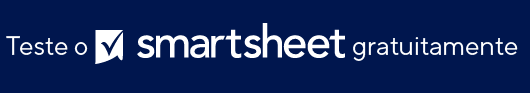 MODELO DE ESTRATÉGIA ESTRATÉGIA DE POSICIONAMENTO DA MARCA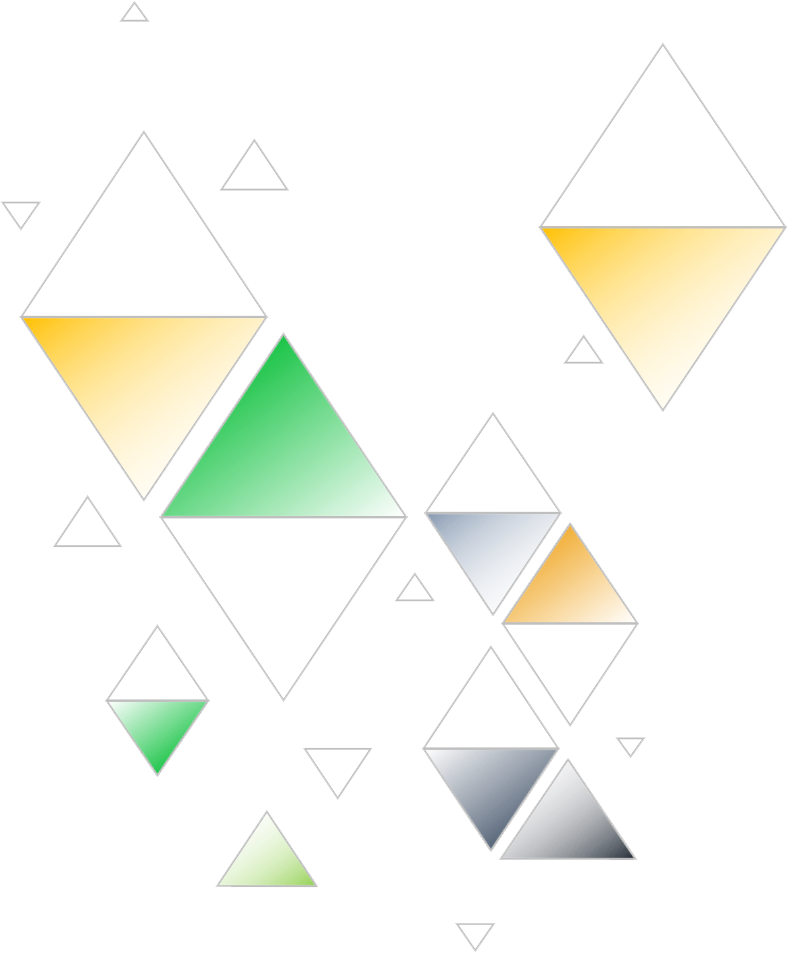 NOME DO GERENTE DE MARCAGERENTE DE MARCA00/00/0000ESTRATÉGIA DE POSICIONAMENTO DA MARCAResponda a essas perguntas para informar sua declaração de posicionamento:ESCADA DE BENEFÍCIOS DA MARCADECLARAÇÃO DE POSICIONAMENTODECLARAÇÃO DE POSICIONAMENTO FINAL DA MARCA Como a marca deve se posicionar em relação aos concorrentes?Quem é o concorrente?Quem é o cliente ou o setor-alvo?O que você está tentando comunicar?Quais são nossas taglines?Por que esse negócio começou?Como o produto ou serviço é projetado e criado?Qual é a exclusividade do produto ou serviço?Como a marca está posicionada atualmente?Como os concorrentes estão posicionando as marcas?CLIENTE-ALVOQuem esta marca atende. Para... PROBLEMA A necessidade não atendida do cliente que sua marca resolve. Quem precisa ou quer... CATEGORIA O contexto em que a marca compete. Nós somos... PROPOSTA DE VALOR O benefício exclusivo que sua marca proporciona. Quem... DIFERENCIAÇÃO O que diferencia você da concorrência. Ao contrário de... RAZÕES PARA ACREDITAR Um ou dois pontos provando por que seu benefício é verdadeiro. Porque... AVISO DE ISENÇÃO DE RESPONSABILIDADEQualquer artigo, modelo ou informação fornecidos pela Smartsheet no site são apenas para referência. Embora nos esforcemos para manter as informações atualizadas e corretas, não fornecemos garantia de qualquer natureza, seja explícita ou implícita, a respeito da integridade, precisão, confiabilidade, adequação ou disponibilidade do site ou das informações, artigos, modelos ou gráficos contidos no site. Portanto, toda confiança que você depositar nessas informações será estritamente por sua própria conta e risco.